Supporting Information S1Oxidative inactivation of native VPNative VP was incubated in the presence of increasing stoichiometric excesses of H2O2 at 4 ºC. The residual activity was measured with time and a progressive inactivation at all the H2O2:VP molar ratios assayed (from 500:1 to 40000:1) was observed, although some activity remained even when the enzyme was incubated for long periods of time. In this way, 43% of the initial activity remained after 25 min at a 1000:1 molar ratio and progressively decreased to reach a stable value of 12% after a few minutes at molar ratios between 10000:1 and 40000:1 (S1 Fig.). The loss of activity was complete at all the H2O2:VP ratios when the temperature of incubation was increased at 25 ºC (S1 Fig., rhombs, includes an example of activity loss with 3000 H2O2 equivalents at this temperature).The amino acid composition analysis of the inactivated enzyme at a 5000:1 H2O2:VP ratio, after 40 min at 25˚C, (S2 Fig.) revealed that cystine residues are oxidized to cysteic acid indicating disruption of disulphide bridges. Eight cysteine residues form four disulphide bridges stabilizing the enzyme molecular architecture [1], and their cleavage suggests global structural changes of VP under oxidative conditions. In the same way, the signal corresponding to methionine residues disappeared. Under these conditions, a new peak appeared in the HPLC chromatogram corresponding to methionine sulfone, confirming the oxidation of methionine residues.Reference for Supporting Information S1	1. 	Pérez-Boada M, Ruiz-Dueñas FJ, Pogni R, Basosi R, Choinowski T, et al. Versatile peroxidase oxidation of high redox potential aromatic compounds: Site-directed mutagenesis, spectroscopic and crystallographic investigations of three long-range electron transfer pathways. J Mol Biol. 2005;354: 385-402.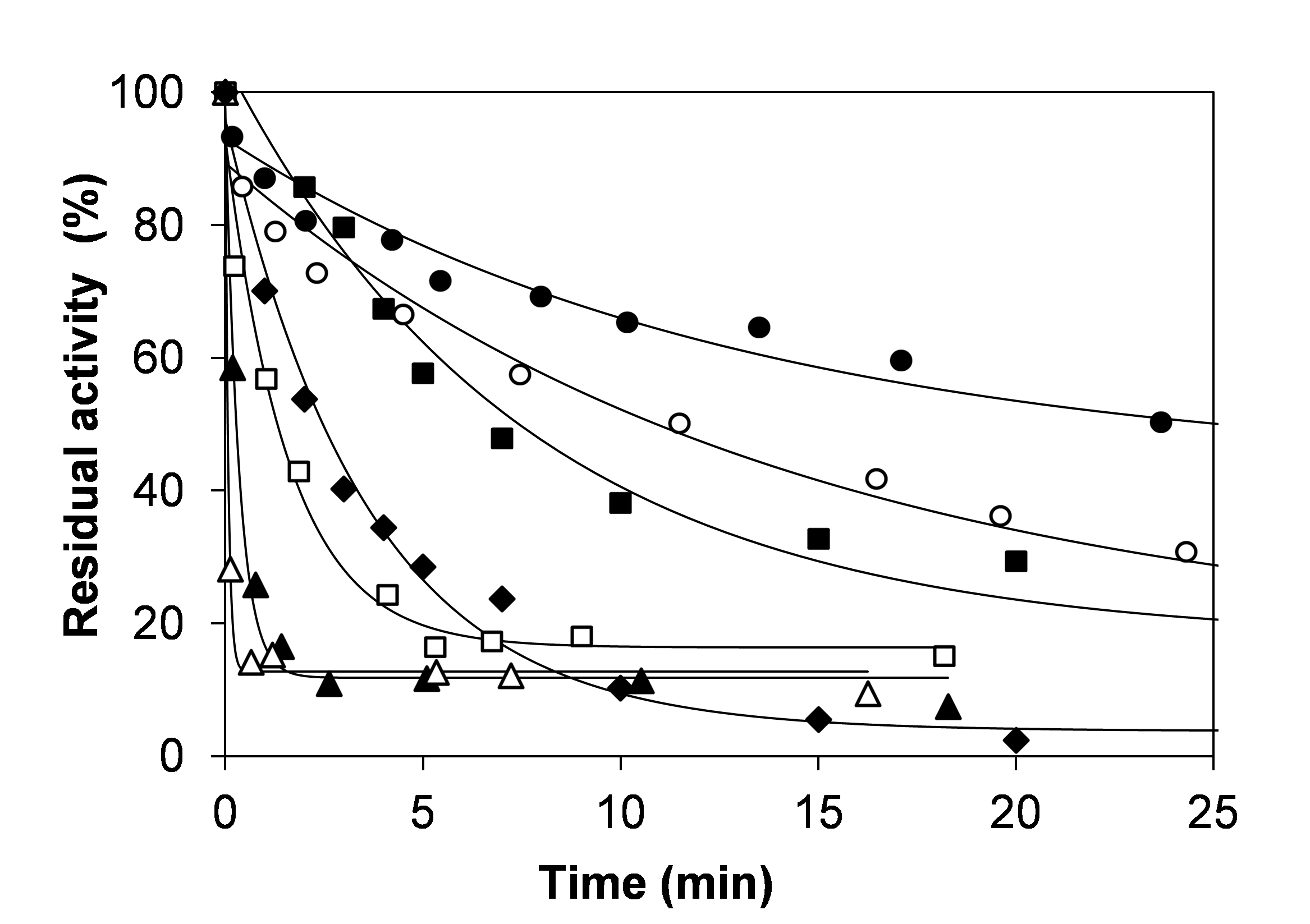 Figure S1. Oxidative stability of native VP. Time course of the residual activity of native VP incubated at 4°C with different stoichiometric excesses of H2O2: 1000 (●), 2000 (○), 3000 (■), 5000 (□), 10000 (▲), 40000 (Δ) equivalents, and 3000 equivalents at 25°C (♦), estimated from Mn2+ oxidation in 0.1 M sodium tartrate, pH 5.0.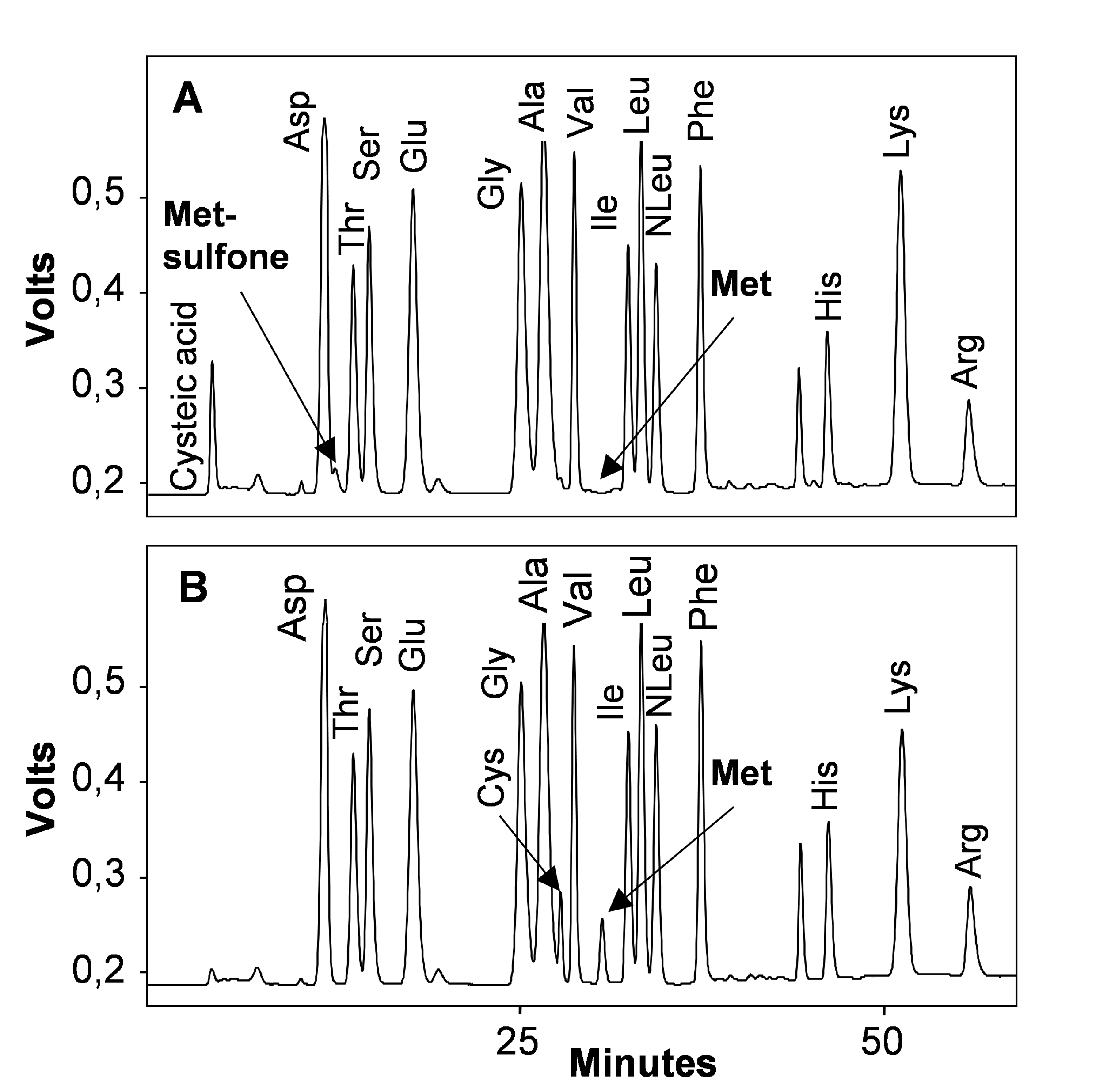 Figure S2. Amino acid analysis of native VP. Amino acid composition evaluated after enzyme incubation in the presence (A) and absence (B) of H2O2 (5000 equivalents). Peaks of methionine, methionine sulfone, cystine and cysteic acid are highlighted with arrows.